PRZEWODNICZĄCY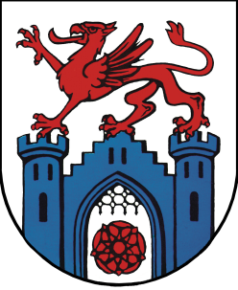 RADY MIEJSKIEJ W PYRZYCACHPlac Ratuszowy 174-200 Pyrzycetelefon (91) 397-03-63, fax (91) 397-03-62e-mail: biuro_rady@pyrzyce.um.gov.plwww.pyrzyce.um.gov.pl Zbiorcza informacja o petycjach rozpatrzonych w 2021 r. 	Zgodnie z art. 14 ustawy o petycjach z dnia 11 lipca 2014 r. (t.j. Dz. U. z 2018 r. poz 870) przedkładam informację o petycjach, które zostały rozpatrzone przez Radę Miejską w Pyrzycach w 2021 roku:                                                                                                                           Przewodniczący Rady                                                                                                        (-) Mariusz MajakNr petycjiPrzedmiot petycjiSposób załatwienia petycjiBRM.152.5.2020Petycja w sprawie podjęcia uchwały w przedmiocie przeciwdziałania dyskryminacji mieszkańców gminy oraz masowych szczepień przeciwko COVID-19 w związku z wystąpieniem wirusa SARS-CoV-2 Petycja nieuwzględniona, zgodnie  z Uchwałą Nr XXXIII/239/21 Rady Miejskiej w Pyrzycach z dnia 25 lutego  2021 r.  Pismem z dnia 01 marca 2021 r.  Nr BRM.152.5.1.2020 poinformowano wnoszącego petycję o sposobie jej rozpatrzenia przekazując podjętą uchwałę. BRM.152.6.2020podjęcia uchwały w przedmiocie przeciwdziałania dyskryminacji mieszkańców gminy oraz masowych szczepień przeciwko COVID-19 w związku z wystąpieniem wirusa SARS-CoV-2 Petycja nieuwzględniona, zgodnie  z Uchwałą Nr XXXIII/240/21 Rady Miejskiej w Pyrzycach z dnia 25 lutego 2021 r.  Pismem z dnia 01 marca 2021 r.  Nr BRM.152.6.1.2020 poinformowano wnoszącego petycję o sposobie jej rozpatrzenia przekazując podjętą uchwałę. BRM.152.7.2020Petycja w sprawie podjęcia uchwały w obronie prawdy, godności i wolności człowieka Petycja nieuwzględniona, zgodnie  z Uchwałą Nr XXXIII/241/21 Rady Miejskiej w Pyrzycach z dnia 25 lutego 2021 r.  Pismem z dnia 01 marca 2021 r.  Nr BRM.152.7.1.2020 poinformowano wnoszącego petycję o sposobie jej rozpatrzenia przekazując podjętą uchwałę.BRM.152.8.2021Petycja w sprawie upamiętnienia Dawida Altera Kurzmanna poprzez nadanie jego imienia ulicy, skwerowi, placowi, rondu lub parkowi.Petycja nieuwzględniona.Podczas XXXIV sesji Rady Miejskiej w Pyrzycach w dniu 25 marca 2021 r. Komisja Skarg, Wniosków i Petycji przedstawiła projekt uchwały wnioskując o uwzględnienie wniesionej petycji, jednakże w wyniku głosowania nad projektem uchwały:  głosów „za” - 5, „przeciw”- 6, „wstrzymujących się” - 2 uchwała nie została podjęta.Pismem z dnia 29 marca 2021 r.  Nr BRM.152.8.1.2021 poinformowano wnoszącego petycję o sposobie jej rozpatrzenia.BRM.152.9.2021Petycja dotycząca opinii w sprawie przeprowadzenia Referendum Ludowego. Petycja nieuwzględniona, zgodnie  z Uchwałą Nr XXXIX/294/21 Rady Miejskiej w Pyrzycach z dnia 09 lipca 2021 r.  Pismem z dnia 12 lipca 2021 r.  Nr BRM.152.9.1.2021 poinformowano wnoszącego petycję o sposobie jej rozpatrzenia przekazując podjętą uchwałę. BRM.152.10.2021Petycja w sprawie sprzeciwu dotyczącego budowy na działce w miejscowości  Żabów stacji bazowej telefonii komórkowej operatora P4 „Play”.Petycja pozostawiona bez rozpatrzenia.Pismem z dnia 30 czerwca 2021 r. Nr BRM.152.10.2021 przekazano wnoszącemu petycję stanowisko Komisji Skarg, Wniosków i Petycji o pozostawieniu petycji bez rozpatrzenia z uwagi na braki formalne.